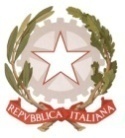 MINISTERO  DELL’ ISTRUZIONE, DELL’UNIVERSITA’, DELLA RICERCAUFFICIO SCOLASTICO REGIONALE PER IL LAZIOLICEO SCIENTIFICO STATALE“TALETE”Roma, 19.02.2019Ai docentiAgli alunniai GenitoriAlla DSGA Sig.ra P. LeoniAl personale ATASito WebCIRCOLARE n. 240Oggetto: Sciopero dell’intera giornata per la scuola e per l’università del 27 febbraio 2019.“Si comunica che il sindacato Unicobas Scuola e Università ha proclamato lo sciopero dell’intera giornata per la scuola e per l’università per tutto il personale Docente ed ATA, di ruolo e non, per mercoledì 27 febbraio 2019, “esentando dallo stesso sciopero i lavoratori DSGA facenti funzione”. Alla suddetta azione di sciopero e con le stesse modalità ha aderito l’Associazione ANIEF”. Pertanto per tale giorno non si assicura il normale svolgimento delle attività didattiche.Gli studenti minorenni sono invitati a trascrivere quanto sopra sul loro diario e a darne comunicazione ai genitori.                                                                                        Il Dirigente scolastico                                                                                        Prof. Alberto Cataneo                                                                                                          (Firma autografa sostituita a mezzo stampa                                                                                                          ai sensi dell’at. 3 comma 2 del d.lgs. n. 39/1993)